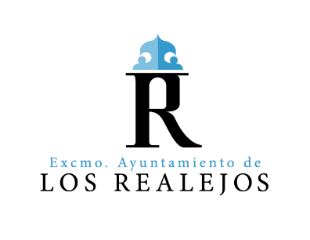 SUBVENCIONES ESCUELA INFANTIL VIRGEN DE GUADALUPEA tal efecto deberá aportarse la siguiente documentación: Anexo I (Solicitud de Beca o Ayuda) Fotocopia del DNI del Solicitante y, en su caso, de la representación de quien actúa en su nombre, así como  de todos los miembros de la unidad familiar.              Fotocopia del libro de familia completo o certificado de nacimiento y/o  documentación   que justifique la tutela o acogimiento. Declaración responsable del solicitante en relación con el número de miembros que integra la unidad familiar, indicando el nombre, apellidos y edad de cada uno de ellos, así como la condición de trabajador a jornada completa o a tiempo parcial, desempleado, pensionista, o estudiante (Declaración incluida en el Modelo Anexo I – Apartado B). Declaración del Impuesto sobre la Renta de las Personas Físicas (IRPF), correspondiente al año 2022, de los miembros de la unidad familiar del alumno/a cuya renta,  se tendrá en cuenta a efectos del cálculo de ingresos de la unidad familiar (padre, madre o tutor/a o persona encargada de la guarda y protección del menor). Cuando no exista la obligación legal de presentar declaración del citado impuesto, se presentará  certificación Negativa acreditativa de ingresos por la Agencia Estatal de Administración Tributaria.  Declaración responsable sobre el  importe  de los ingresos anuales del total de la unidad familiar.  (Declaración incluida en el Modelo Anexo I – Apartado B). Certificación de la Dirección General de Servicios Sociales acreditativa de la discapacidad y su grado, en su caso, de alguno o algunos de los miembros de la unidad familiar (Original o fotocopia compulsada). Certificado de matriculación acreditando, tanto la matriculación del alumno y su fecha, así como de que se trata de un centro autorizado por la Administración educativa para impartir el primer ciclo de Educación Infantil. Asimismo el certificado deberá acreditar el importe de las cuotas mensuales satisfechas conforme al Modelo Anexo II. Declaración Responsable de no haber recibido y/o solicitado otras becas, subvenciones o ayudas para cubrir  las cuotas de la escuela infantil de otras instituciones públicas o privadas. (Declaración incluida en el Modelo Anexo I – Apartado C.I). Declaración responsable de encontrarse al corriente de sus obligaciones fiscales, con el Ayuntamiento u otras Administraciones Pública y frente a la Seguridad Social.  (Declaración incluida en el Modelo Anexo I – Apartado C.II). Declaración de no estar incurso en las prohibiciones para obtener la condición de beneficiario establecidas en el artículo 13.2  y 3 de la LGS. (Declaración incluida en el Modelo Anexo I – Apartado C.I).              Documento de Alta a Terceros en el caso de no dado de alta en el sistema contable del Ayuntamiento de Los Realejos o en caso de haber alguna variación en los datos existentes (Podrá ser descargado de la página Web municipal: www.losrealejos.es.ANEXO IDatos del/la solicitante:(*) No se debe incluir al menor para el que se solicita la Beca.Asimismo no se incluirán otros miembros de la Unidad familiar que no figuren expresamente señalados en el cuadro anteriorC. DeclaracionesC.I.- Cumplimiento de requisitosEl abajo firmante DECLARA que cumple todos y cada uno de los requisitos exigidos en las Bases Reguladoras de la CONVOCATORIA PARA EL OTORGAMIENTO DE BECAS, EN REGIMEN DE CONCURRENCIA COMPETITIVA, PARA PROMOVER EL ACCESO DE MENORES DE  0 A 3 AÑOS A LA ESCUELA INFANTIL MUNICIPAL PÚBLICA NUESTRA SEÑORA DE GUADALUPE PARA EL AÑO 2023, y en particular:No haber recibido y/o solicitado otras becas, subvenciones o ayudas para cubrir  las cuotas de la escuela infantil de otras instituciones públicas o privadas. Que no ha sido condenado/a mediante sentencia firme a la pena de pérdida de la posibilidad de obtener subvenciones o ayudas públicas.No haber solicitado la declaración de concurso, haber sido declarado insolvente en cualquier procedimiento, hallarse declarado en concurso, estar sujeto a intervención judicial o haber sido inhabilitado conforme a la Ley Concursal sin que haya concluido el periodo de inhabilitación fijado en la sentencia de calificación del concurso.Que no ha dado lugar, por causa de la que se le hubiere declarado culpable, a la resolución firme de cualquier contrato celebrado con la Administración.Estar incursa la persona física en alguno de los supuestos de incompatibilidad de la Ley 12/1995, de 11 de mayo, de Incompatibilidades de los Miembros del Gobierno de la Nación y de los Altos Cargos de la Administración General del Estado, de la Ley 53/1984, de 26 de diciembre, de Incompatibilidades del Personal al servicio de las Administraciones Públicas, o tratarse de cualquiera de los cargos electivos regulados en la Ley Orgánica 5/1985, de 19 de junio, del Régimen Electoral General, en los términos establecidos en la misma o en la normativa autonómica que regule estas materias.Que se encuentra al corriente del cumplimiento de las obligaciones tributarias, frente a la Seguridad Social y la Hacienda Local impuestas por las disposiciones vigentes.Que se halla al corriente de pago de obligaciones por reintegro de subvenciones anteriormente concedidas o no haber justificado debidamente las mismas.Que no ha sido sancionado administrativamente mediante resolución firme con la pérdida de la posibilidad de obtener subvenciones. Las demás previstas en la normativa que resulte de aplicación.C.II.- En cuanto a la acreditación de encontrarse al corriente de las Obligaciones Tributarias y de Cotización a la Seguridad Social:Para dar cumplimiento a lo previsto en el artículo 22 del Real Decreto 887/2006, de 21 de julio, por el que se aprueba el Reglamento de la Ley 38/2003, de 17 de noviembre, General de Subvenciones en lo relativo a la acreditación del cumplimiento de las obligaciones tributarias, tanto estatales, autonómicas como locales, así como con la Seguridad Social a los efectos de tramitar concesión de subvención por el Ayuntamiento de la Villa de los Realejos (Tenerife) y de conformidad con lo previsto en los artículos 21.1, 24.2 y 24.3 del referido Real Decreto, El abajo firmante DECLARA BAJO SU RESPONSABILIDAD: Que se encuentra al corriente de las obligaciones tributarias, tanto estatales, autonómicas como  locales, así como con la Seguridad Social. A tal efecto Autoriza expresamente al Ayuntamiento de Los Realejos para verificar este extremo de conformidad con lo dispuesto en el artículo 23.3 de la Ley General de Subvenciones.C.III.- Otras declaraciones:En caso de resultar beneficiario de la beca se compromete a asumir las siguientes obligaciones:Realizar la actividad para la que fue concedida la beca.Acreditar ante el Ayuntamiento la matriculación en la escuela infantil y cumplir con los requisitos y condiciones que hayan determinado la concesión de la beca.Someterse a las actuaciones de comprobación que les sean solicitadas, así como a facilitar los datos que se les requieran.Comunicar al Ayuntamiento la solicitud u obtención de becas, subvenciones o ayudas para la misma finalidad, procedentes de otras Administraciones y entidades públicas o privadas, nacionales o internacionales.Disponer de la documentación adecuada para garantizar el ejercicio de las facultades de comprobación y control por parte del Ayuntamiento.Aportar el correspondiente Modelo de Alta de Terceros en el sistema contable del Ayuntamiento de Los RealejosC.IV.- AutovaloraciónLos criterios anteriormente expuestos deberán estar debidamente acreditados de conformidad con lo previsto en las Bases de la Convocatoria. Asimismo el ayuntamiento podrá revisar y/o comprobar la justificación documental de los datos declarados.ADVERTENCIAS: 1) La presente declaración responsable tendrá una validez de seis meses contados a partir de la fecha de expedición.2) Se advierte al beneficiario que la subvención, de otorgarse, estará supeditada a la veracidad de lo declarado en el presente documento, sin perjuicio de otras responsabilidades en que pueda incurrirse con arreglo a la legislación vigente Asimismo, declaro bajo mi responsabilidad que son totalmente ciertos los datos consignados en la presente solicitud de subvención y SOLICITA:Participar en la CONVOCATORIA PARA EL OTORGAMIENTO  DE BECAS, EN RÉGIMEN DE CONCURRENCIA COMPETITIVA, PARA PROMOVER EL ACCESO DE MENORES DE 0 A 3 AÑOS A LA ESCUELA INFANTIL PÚBLICA MUNICIPAL NUESTRA SEÑORA DE GUADALUPE PARA EL AÑO 2023SR. ALCALDE – PRESIDENTE DEL AYUNTAMIENTO DE LA VILLA DE LOS REALEJOSDOCUMENTACIÓN QUE DEBERÁ SER APORTADA JUNTA A LA PRESENTE SOLICITUD: Anexo I (Solicitud de Beca o Ayuda.) Fotocopia del DNI del Solicitante y, en su caso, de la representación de quien actúa en su nombre, así como  de todos los miembros de la unidad familiar  Declaración responsable del solicitante sobre el número de miembros de la unidad familiar, indicando el nombre, apellidos y edad de cada uno de ellos, así como la condición de trabajador a jornada completa o a tiempo parcial, desempleado, pensionista, o estudiante (Declaración incluida en el Modelo Anexo I – Apartado B) Declaración responsable sobre el  importe  de los ingresos anuales del total de la unidad familiar.  (Declaración incluida en el Modelo Anexo I – Apartado B) Declaración de la Renta IRPF de 2022 de todos los miembros de la unidad familiar o en  su caso certificación negativa.  Certificación de la Dirección General de Servicios Sociales acreditativa de la discapacidad y su grado, en su caso, de alguno o algunos de los miembros de la unidad familiar (Original o fotocopia compulsada) Certificado de matriculación acreditando, tanto la matriculación del alumno y su fecha, así como de que se trata de un centro autorizado por la Administración educativa para impartir el primer ciclo de Educación Infantil y que no está sostenido total o parcialmente con fondos públicos en dicho nivel educativo. Asimismo el certificado deberá acreditar el importe de las cuotas mensuales satisfechas conforme al Modelo Anexo II Declaración Responsable de no haber recibido y/o solicitado otras becas, subvenciones o ayudas para cubrir  las cuotas de la escuela infantil de otras instituciones públicas o privadas. (Declaración incluida en el Modelo Anexo I – Apartado C.I) Declaración responsable de encontrarse al corriente de sus obligaciones fiscales, con el Ayuntamiento u otras Administraciones Pública y frente a la Seguridad Social.  (Declaración incluida en el Modelo Anexo I – Apartado C.II) Declaración de no estar incurso en las prohibiciones para obtener la condición de beneficiario establecidas en el artículo 13.2  y 3 de la LGS. (Declaración incluida en el Modelo Anexo I – Apartado C.I)ANEXO IIDatos del centro educativoEl/la abajo firmante DECLARA que es titular y/o representante de la Escuela Infantil que se indica la cual ha sido debidamente autorizada por la Administración educativa para impartir el primer ciclo de Educación Infantil en el término municipal de Los Realejos, no estando sostenida total o parcialmente con fondos públicos en dicho nivel educativo.Asimismo, a los efectos previstos en la CONVOCATORIA PARA EL OTORGAMIENTO  DE BECAS, EN RÉGIMEN DE CONCURRENCIA COMPETITIVA, PARA PROMOVER EL ACCESO DE MENORES DE   3 AÑOS A LA ESCUELA INFANTIL PÚBLICA MUNICIPAL NUESTRA SEÑORA DE GUADALUPE EN LOS REALEJOS, CERTIFICA que el menor indicado se encuentra matriculado en esta Escuela Infantil durante el año 2023 (en el curso académico 2022/2023 y/o 2023/2024), habiendo satisfecho el padre, madre o tutor legal del menor las siguientes cantidades por los conceptos que igualmente se señalan:Lo que se certifica a los efectos oportunosEn La Villa de Los Realejos, a      Firma del representante y Sello del centro educativoANEXO III: ACEPTACIÓN DE SUBVENCIÓN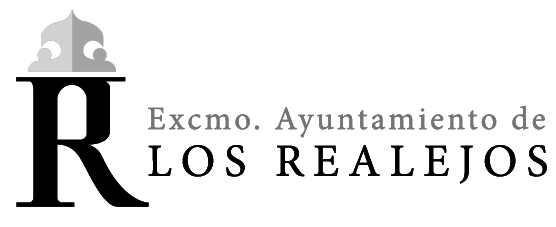  ACEPTACIÓN DE LA SUBVENCIÓN El abajo firmante, en calidad de representante legal del menor, ACEPTA expresamente la Subvención concedida por el Excmo. Ayuntamiento de la Villa de Los Realejos (P3803100A) relativa a la concesión de las becas para promover el acceso de menores de 0 a 3 años a la Escuela Infantil Pública Municipal Nuestra Señora de Guadalupe para el año 2023, con estricta sujeción a lo previsto en las Bases de la Convocatoria, la Ordenanza General Reguladora de la Concesión de Subvenciones del Ayuntamiento de los Realejos (BOP num.298 del 23/12/2005), la Ley 38/2003, de 17 de noviembre, General de Subvenciones y su reglamento de desarrollo.DECLARACIÓNAsimismo el abajo firmante declara los siguientes extremos:Que no ha sido condenado mediante sentencia firme a la pena de pérdida de la posibilidad de obtener subvenciones o ayudas públicas.Que no ha solicitado la declaración de concurso, haber sido declarado insolvente en cualquier procedimiento, hallarse declarado en concurso, estar sujeto a intervención judicial o haber sido inhabilitado conforme a la Ley concursal sin que haya concluido el periodo de inhabilitación fijado en la sentencia de calificación del concurso.Que no ha dado lugar, por causa de la que se le hubiere declarado culpable, a la resolución firme de cualquier contrato celebrado con la Administración.Que no está incurso la persona física, los administradores de la Entidad o aquellos que ostenten la representación legal de otras personas jurídicas, en alguno de los supuestos de incompatibilidad de la Ley 3/2015, de 30 de marzo, reguladora del ejercicio del alto cargo de la Administración General del Estado, de la Ley 53/1984, de 26 de diciembre, de Incompatibilidades del Personal al servicio de las Administraciones Públicas, o tratarse de cualquiera de los cargos electivos regulados en la Ley Orgánica 5/1985, de 19 de junio, del Régimen Electoral General, en los términos establecidos en la misma o en la normativa autonómica que regule estas materias.Que NO tiene la residencia fiscal en un país o territorio calificado reglamentariamente como paraíso fiscal.Que se halla al corriente de pago de obligaciones por reintegro de subvenciones anteriormente concedidas o no haber justificado debidamente las mismas (Solo en caso de que exista acto admvo. firme de reintegro)NO haber sido sancionado administrativamente mediante resolución firme con la pérdida de la posibilidad de obtener subvenciones.  Las demás previstas en la normativa que resulte de aplicación.ADVERTENCIA: Se advierte al beneficiario que la concesión de la subvención estará supeditada a la veracidad de lo declarado en el presente documento, sin perjuicio otras responsabilidades en que pueda incurrirse con arreglo a la legislación vigente.El abajo firmante, en nombre propio o en representación del beneficiario/a, extensivo al resto de representantes, DECLARA BAJO SU RESPONSABILIDAD los siguientes extremos: Que el/la beneficiario/a se encuentra al corriente de las obligaciones tributarias, tanto estatales, autonómicas como  locales, así como con la Seguridad Social a los efectos previstos en los artículos 22, 24 y concordantes del Real Decreto 887/2006, de 21 de julio, por el que se aprueba el Reglamento de la Ley 38/2003, de 17 de noviembre, General de Subvenciones. De igual modo autoriza expresamente al Ayuntamiento de Los Realejos (P3803100A) a recabar de la Agencia Estatal de Administración Tributaria los datos relativos al cumplimiento de sus obligaciones tributarias para comprobar dicho extremo al amparo de lo previsto en el Real Decreto 209/2003, de 21 de febrero. Dicha autorización concedida por el firmante podrá ser revocada en cualquier momento mediante escrito dirigido al Ayuntamiento de Los Realejos. Que ha notificado al Ayuntamiento, en su caso, las posibles modificaciones que se hayan producido durante el año en el/la beneficiaria.En la Villa de Los Realejos, a _________________________Firmado: El/La Beneficiario/a - El/La Representante de la Entidad beneficiaria.SR. ALCALDE – PRESIDENTE DEL AYUNTAMIENTO DE LA VILLA DE LOS REALEJOSCONVOCATORIA PARA EL OTORGAMIENTO  DE BECAS, EN REGIMEN DE CONCURRENCIA COMPETITIVA, PARA PROMOVER EL ACCESO DE MENORES DE   3 AÑOS A LAS ESCUELA INFANTIL MUNICIPAL PÚBLICA ‘NUESTRA SEÑORA DE GUADALUPE’ PARA EL AÑO 2023ANEXO I. SOLICITUD DE BECA O AYUDANúmero Expediente(A cumplimentar por el Ayuntamiento)Año2023/45142023Nombre y Apellidos del interesado/aDNI DomicilioCódigo PostalLocalidadTeléfono Fijo MóvilCorreo electrónicoVínculo con el menor  Padre  Madre   tutorNombre y Apellidos del menor de 3 añosDNIFecha de nacimientoEscuela Infantil municipal pública de Los Realejos en la que está matriculado el Menor  Escuela Infantil Municipal Nuestra Señora de Guadalupe (Autorizada)Domicilio del centro educativoCódigo PostalLocalidadDatos sobre la Unidad familiar  Familia numerosa    Vínculo matrimonial de los progenitores  Fallecimiento de algún progenitor   Separación o divorcio de los progenitores   Al menos un miembro de la Unidad familiar discapacitadoNúmero de miembros de la Unidad familiar .....................A. Importe de la Beca o Ayuda solicitada (Liquidación)A. Importe de la Beca o Ayuda solicitada (Liquidación)A. Importe de la Beca o Ayuda solicitada (Liquidación)A. Importe de la Beca o Ayuda solicitada (Liquidación)ConceptoImporte AbonadoFecha de PagoObservacionesMensualidad 01Mensualidad 02Mensualidad 03Mensualidad 04Mensualidad 05Mensualidad 06Mensualidad 07Mensualidad 08Mensualidad 09Mensualidad 10Mensualidad 11Mensualidad 12(A) Totales gastos(0,6xA) 60% del gasto(B) Límite máximo becaBeca Solicitada…………B. Declaración responsable sobre el número de miembros de la Unidad Familiar (*)B. Declaración responsable sobre el número de miembros de la Unidad Familiar (*)B. Declaración responsable sobre el número de miembros de la Unidad Familiar (*)B. Declaración responsable sobre el número de miembros de la Unidad Familiar (*)B. Declaración responsable sobre el número de miembros de la Unidad Familiar (*)Nombre y ApellidosVínculo  con menorEdadJornadaIngresos anuales Padre Completa    Parcial  Desempleado Pensionista   Estudiante Madre Completa    Parcial  Desempleado Pensionista   Estudiante Tutor legal Completa    Parcial  Desempleado Pensionista   Estudiante Hermano/a Completa    Parcial  Desempleado Pensionista   Estudiante Hermano/a Completa    Parcial  Desempleado Pensionista   Estudiante Hermano/a Completa    Parcial  Desempleado Pensionista   Estudiante Hermano/a Completa    Parcial  Desempleado Pensionista   Estudiante Hermano/a Completa    Parcial  Desempleado Pensionista   EstudianteTotal Ingresos Unidad familiar (Año)……..Total Ingresos Unidad familiar (Año)……..Total Ingresos Unidad familiar (Año)……..Total Ingresos Unidad familiar (Año)……..CRITERIOSAUTOVALORACIÓNPuntos 1.1.                  Renta Anual de la Unidad Familiar1.1.                  Renta Anual de la Unidad Familiar Hasta 7.000,00 Euros  (6 Puntos) Hasta 7.000,00 Euros  (6 Puntos) Hasta 11.000,00 Euros  (5 Puntos) Hasta 11.000,00 Euros  (5 Puntos) Hasta 15.000,00 Euros  (3 Puntos) Hasta 15.000,00 Euros  (3 Puntos) Hasta 19.000,00 Euros  (3 Puntos) Hasta 19.000,00 Euros  (3 Puntos) Hasta 23.000,00 Euros  (2 Puntos) Hasta 23.000,00 Euros  (2 Puntos) Hasta 27.000,00 Euros  (1 Puntos) Hasta 27.000,00 Euros  (1 Puntos)1.2. Composición familiar1.2. Composición familiar Estar en posesión del carnet de familia numerosa (3 Puntos) Estar en posesión del carnet de familia numerosa (3 Puntos)Familia monoparental debidamente acreditada (1 Punto)Familia monoparental debidamente acreditada (1 Punto)Miembro/s de la Unidad familiar con discapacidad física o sensorial (2 Puntos)Miembro/s de la Unidad familiar con discapacidad física o sensorial (2 Puntos)Alumno en situación de acogimiento familiar (1 Punto)Alumno en situación de acogimiento familiar (1 Punto)Alumno con necesidades educativas especiales o discapacidad física… (1 Punto)Alumno con necesidades educativas especiales o discapacidad física… (1 Punto)1.3. Situación laboral de los padres o tutores:1.3. Situación laboral de los padres o tutores:Ambos padres o el único progenitor que convive con el menor trabajan a jornada completa  (7 Puntos)Ambos padres o el único progenitor que convive con el menor trabajan a jornada completa  (7 Puntos)Un padre a jornada completo y el otro con impedimento para atender al alumno, debidamente acreditado –por ejemplo, situaciones de enfermedad/incapacidad/discapacidad-  (7 Puntos)Un padre a jornada completo y el otro con impedimento para atender al alumno, debidamente acreditado –por ejemplo, situaciones de enfermedad/incapacidad/discapacidad-  (7 Puntos)Uno de los padres o tutores trabaja a jornada completa y el otro no se encuentra trabajando ni se encuentra en situación de desempleo ni inscrito como demandante de empleo (7 puntos).Uno de los padres o tutores trabaja a jornada completa y el otro no se encuentra trabajando ni se encuentra en situación de desempleo ni inscrito como demandante de empleo (7 puntos).Ambos padres o, en su caso, el único progenitor con el que conviva el niño, es beneficiario de una pensión de jubilación o de incapacidad permanente (7 puntos)Ambos padres o, en su caso, el único progenitor con el que conviva el niño, es beneficiario de una pensión de jubilación o de incapacidad permanente (7 puntos)Ambos padres o, en su caso, el único progenitor con el que conviva el menor, se encuentran en situación de desempleo y figura inscrito como demandante de empleo en el Servicio Canario de Empleo del Gobierno de Canarias (7 puntos)Ambos padres o, en su caso, el único progenitor con el que conviva el menor, se encuentran en situación de desempleo y figura inscrito como demandante de empleo en el Servicio Canario de Empleo del Gobierno de Canarias (7 puntos)Uno de los padres se encuentra trabajando a jornada completa y el otro se encuentra en situación de desempleo y figura inscrito como demandante de empleo en el Servicio Canario de Empleo del Gobierno de Canarias (7 puntos)Uno de los padres se encuentra trabajando a jornada completa y el otro se encuentra en situación de desempleo y figura inscrito como demandante de empleo en el Servicio Canario de Empleo del Gobierno de Canarias (7 puntos) Ambos padres trabajan a tiempo parcial o perciben una pensión/prestación por encontrarse en situación de jubilación parcial o de incapacidad temporal  (5 Puntos) Ambos padres trabajan a tiempo parcial o perciben una pensión/prestación por encontrarse en situación de jubilación parcial o de incapacidad temporal  (5 Puntos)1.4. Situación social:1.4. Situación social:Por situaciones sociofamiliares debidamente justificadas por los Servicios Sociales que supongan dificultades específicas para atender adecuadamente al niño y que hagan especialmente necesaria su escolarización (Informe social) (5 puntos)Por situaciones sociofamiliares debidamente justificadas por los Servicios Sociales que supongan dificultades específicas para atender adecuadamente al niño y que hagan especialmente necesaria su escolarización (Informe social) (5 puntos)Total Puntos…………Total Puntos…………Firma del Solicitante Conforme a lo previsto en la Ley Orgánica 3/2018, de 5 de diciembre, de Protección de Datos Personales y garantía de los derechos digitales, ponemos en su conocimiento que los datos extraídos de este documento serán destinados única y exclusivamente para la finalidad objeto de la misma formado parte de un fichero informático cuyo responsable es el Ayuntamiento de la Villa de los Realejos (CIF: P3803100A, Avda. de Canarias, 6 – 38410 – 38410 Los Realejos – Santa Cruz de Tenerife) a quien podrá dirigirse para hacer uso de los derechos que le confiere la mencionada Ley Orgánica.Lugar y fecha:      Conforme a lo previsto en la Ley Orgánica 3/2018, de 5 de diciembre, de Protección de Datos Personales y garantía de los derechos digitales, ponemos en su conocimiento que los datos extraídos de este documento serán destinados única y exclusivamente para la finalidad objeto de la misma formado parte de un fichero informático cuyo responsable es el Ayuntamiento de la Villa de los Realejos (CIF: P3803100A, Avda. de Canarias, 6 – 38410 – 38410 Los Realejos – Santa Cruz de Tenerife) a quien podrá dirigirse para hacer uso de los derechos que le confiere la mencionada Ley Orgánica.Denominación el centro educativoCIFDomicilioCódigo PostalLocalidadTeléfono Fijo MóvilCorreo electrónicoNombre y Apellidos del/la representanteDNIDomicilio del/la representanteCódigo PostalLocalidadTeléfono Fijo MóvilCorreo electrónicoNombre y Apellidos del/la menorFecha nacimientoConceptoImporte AbonadoFecha de PagoForma de PagoObservacionesGastos de matrícula Metálico  Tarjeta  TransferenciaMensualidad 01 Metálico  Tarjeta  TransferenciaMensualidad 02 Metálico  Tarjeta  TransferenciaMensualidad 03 Metálico  Tarjeta  TransferenciaMensualidad 04 Metálico  Tarjeta  TransferenciaMensualidad 05 Metálico  Tarjeta  TransferenciaMensualidad 06 Metálico  Tarjeta  TransferenciaMensualidad 07 Metálico  Tarjeta  TransferenciaMensualidad 08 Metálico  Tarjeta  TransferenciaMensualidad 09 Metálico  Tarjeta  TransferenciaMensualidad 10 Metálico  Tarjeta  TransferenciaMensualidad 11 Metálico  Tarjeta  TransferenciaMensualidad 12 Metálico  Tarjeta  Transferencia Metálico  Tarjeta  TransferenciaTotales….SOLICITANTE  (En su caso, Representante del beneficiario)Nombre:SOLICITANTE  (En su caso, Representante del beneficiario)D.N.I.SOLICITANTE  (En su caso, Representante del beneficiario)Domicilio:SOLICITANTE  (En su caso, Representante del beneficiario)Localidad:CP:SOLICITANTE  (En su caso, Representante del beneficiario)Teléfono:Móvil:SOLICITANTE  (En su caso, Representante del beneficiario)e-mail:SOLICITANTE  (En su caso, Representante del beneficiario)Nombre Representante:SOLICITANTE  (En su caso, Representante del beneficiario)D.N.I. Representante:SOLICITANTE  (En su caso, Representante del beneficiario)Objeto Subvención:SOLICITANTE  (En su caso, Representante del beneficiario)Importe Subvención           €           €           €           €           €           €           €EXPEDIENTE ASIGNADO UNIDAD DE EDUCACIÓN|          | 2023 | 4514